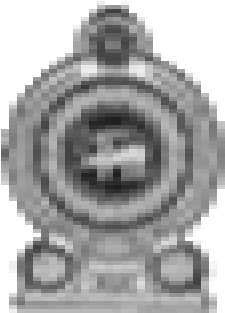 GOVERNMENT OF THE DEMOCRATIC SOCIALIST REPUBLIC OF SRI LANKAMINISTRY OF HIGHER EDUCATION, TECHNOLOGY AND INNOVATIONSUNIVERSITY OF PERADENIYAACCELERATING HIGHER EDUCATION EXPANSION AND DEVELOPMENT OPERATION (AHEAD) Credit/Grant #:6026-LK/8743-LKINVITING EXPRESSION OF INTEREST (EOI)Procuring Entity: OTS-AHEAD project, University of PeradeniyaConsultancy -E-platform for e-portfolios & training of trainersAHEAD/RA2/ELTAELSE/PDN/AGRI/CON/1(2-1)The Democratic Socialist Republic of Sri Lanka has received a loan/credit from the International Bank for Reconstruction and Development (IBRD)/International Development Association (IDA), and intends to apply part of the proceeds of this loan/credit to payments under the contract for the creation of an e-platform for e-portfolios & training of trainers.The services include:The development and delivery of a comprehensive e-platform for students, staff, and alumni that connects students with curricular, co-curricular, and extra-curricular activities. The consultant is expected to review the current digital experience for students in their academic work and design a user-friendly, mobile- friendly, future-oriented experience. Deliverables include a field tested, de-bugged system, with required manuals and training by the end of the contract period. The Project”ELTA- ELSE Faculty Development Program” implemented by the Faculty of Agriculture, University of Peradeniya (UoP). The consultancy period is two years and 2 months. The Consultants Procurement Committee (CPC) of the University of Peradeniya on behalf of the Operational Technical Secretariat (OTS) of the AHEAD project now invites eligible consultants to indicate their interest in providing the services. Interested consultants must provide information indicating that they are qualified to perform the services (brochures, description of similar assignments, experience in similar conditions, availability of appropriate skills among staff, etc.). Consultants may associate to enhance their qualifications.A consultant will be selected in accordance with the procedures set out in the Consulting Service Manual 2007 issued by National Procurement Agency following Individual Competitive Consultancy (IC-C) method. Interested consultants may obtain further information at the address kumar.shamala@gmail.com or by calling 0773602436 from 08.30 am to 04.30 pm during working days and visit the ‘Notice Board’ of the website of University of Peradeniya (http://www.pdn.ac.lk/).Duly completed EOI must be delivered to the Deputy Director (Procurement),OTS Office - AHEAD Project, Room No 12, Second Floor, Senate Building, University of Peradeniya,Tel:0812392326,Email: peraahead@gmail.com. On or before 2.00 p.m on 20th December 2019. CHAIRMAN CONSULTANTS PROCUREMENT COMMITTEE UNIVERSITY OF PERADENIYA